                Объекты спорта МКОУ « Утамышская СОШ»                                        на 2019-2020учебный год.      Физическая культура учащихся МКОУ «Утамышская СОШ» направлена на обеспечение необходимого уровня физической подготовленности, укрепление здоровья, закаливание организма, повышение работоспособности, воспитание духовных и нравственных качеств, характеризующих общественно-активную личность.
Физическое воспитание учащихся организуется и проводится в форме учебных занятий (уроков), утренней физической зарядки и физической тренировки в процессе учебной и внеурочной деятельности. Она имеет развивающую,  оздоровительную, образовательную, воспитательную и военно-прикладную направленность.     Образовательный процесс организует молодой учитель  физкультуры Абаев Осман Абдулхаликович.Регулярно в школе проводятся легкоатлетические пробеги, соревнования "Зарница", соревнования по  футболу,  волейболу, весёлые старты, «А ну-ка парни" и др.    Для занятий физической культурой и спортом в школе имеется спортивный зал площадью 60 м2. Оснащенность спортивным инвентарем и оборудованием реализуется в среднем объеме по всем разделам учебной программы по предметной дисциплине "Физическая культура".Инвентарь для проведения занятий по физической культуре:Мячи баскетбольные - 2 шт.Мячи волейбольные - 2 шт.Гимнастический козёл - 1 шт.Канат - 1 шт.Перекладина - 1 шт.Гимнастическая шведская стенка - 1 шт.Маты - 36 шт.Скамейки - 2 шт.Гимнастические обручи - 4шт.Гири – 3шт.Пневматическая винтовка – 1 шт.Теннисный стол  - 1 шт.Спортивные скакалки - 5 шт.    На пришкольном участке располагаются: многопрофильная  площадка, спортивная площадка для занятий на свежем воздухе. Спортивная площадка оборудована: беговой дорожкой, прыжковой ямой, полосой препятствий, беговыми полосами, где проводятся спортивные соревнования.Занятия по физкультуре ведутся в спортивном зале, имеются: тренерская,  раздевалка для учащихся, душевая. Санитарно-гигиеническое состояние спортивного зала   удовлетворительное.                     Многопрофильная  площадка МКОУ  « Утамышская СОШ»    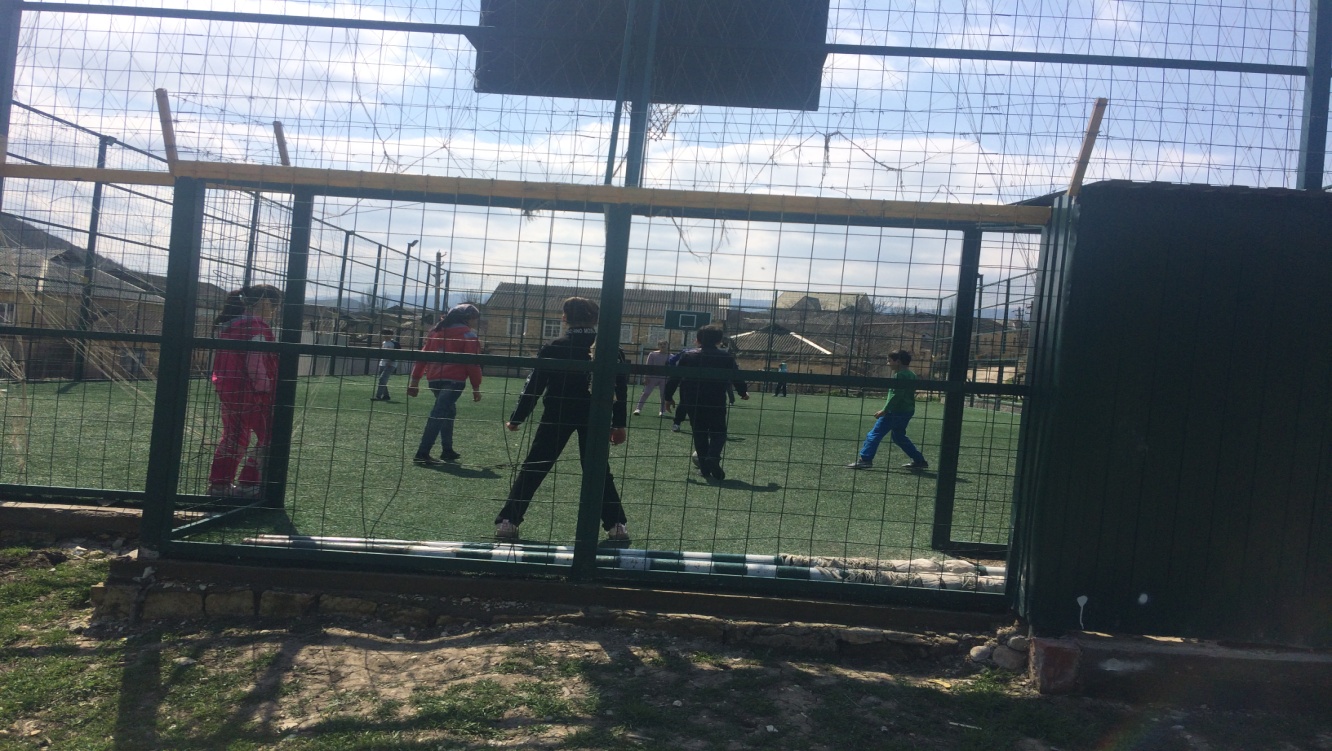 